Enrollment System Modernization (ESM) Phase 3Veterans Health Information Systems and Technology Architecture (VistA) 
Registration, Eligibility & Enrollment (REE)DG*5.3*1008Release Notes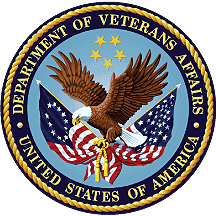 August 2020Department of Veterans AffairsOffice of Information and Technology (OIT)Table of ContentsIntroduction		1Purpose		1Audience		1This Release	1New Features and Functions Added	1Enhancements and Modifications	1Defects and Fixes	2List of Updates	2Known Issues	3Product Documentation	3List of TablesTable 1: DG*5.3*1008 Enhancements and Modifications	2Table 2: Defects and Fixes in DG*5.3*1008	2IntroductionThe release of Veterans Health Information System and Technology Architecture (VistA) Registration, Eligibility & Enrollment (REE) Registration (DG) patch DG*5.3*1008 supports the enhancements for the Enterprise Health Benefits Determination (EHBD) program that focuses on updates for the Enrollment System Modernization (ESM) Phase 3 project, which supports Enrollment System Community Care (ESCC) and Enrollment System (ES) Sustainment.PurposeThe Release Notes cover the changes to VistA REE for this release.AudienceThis document targets users and administrators of VistA REE and applies to the changes made between this release and any previous release for this software. This ReleaseThis software is being released as a patch (PackMan) message. The PackMan message includes the DG*5.3*1008 patch, which also supports the ES 5.13 release.The following sections provide a summary of the enhancements and modifications to the existing software for VistA REE with the release of patch DG*5.3*1008.New Features and Functions AddedThere are no new features or functions added to VistA REE for DG*5.3*1008.Enhancements and ModificationsVistA REE patch DG*5.3*1008 modifies the HEALTH BENEFIT PLAN file (#25.11) to store seven new core Veterans Health Administration (VHA) Profile (VHAP) names, codes, and short and long descriptions. Patch DG*5.3*1008 also updates one existing VHA Profile name, code, and short and long description. The new VHAPs include support for the Office of Workers Compensation Program (OWCP) and the Community Care Program (CCP). VistA will accept the new profiles from ES via Health Level Seven (HL7) ORF-Z11/ORU-Z11 messages.Table 1 shows the enhancements and modifications included in the DG*5.3*1008 release as tracked in Atlassian Jira.Table 1: DG*5.3*1008 Enhancements and ModificationsDefects and FixesTable 2 lists the defects and fixes and corresponding Atlassian Jira numbers included in DG*5.3*1008.Table 2: Defects and Fixes in DG*5.3*1008List of UpdatesThis patch makes the following enhancements to VistA REE:One existing profile has been renamed and updated in the HEALTH BENEFIT PLAN file (#25.11): ACTIVE DUTY AND TRICARE SHARING AGREEMENTSeven new profiles have been added to the HEALTH BENEFIT PLAN file (#25.11). The data is provided in the build with the full data dictionary of the HEALTH BENEFIT PLAN file (#25.11).VA DOD DIRECT RESOURCE SHARING AGREEMENTSSTATE VETERAN HOMEEMPLOYEE VETERANOWCPVETERAN PLAN CCP RESTRICTED CAREVETERAN PLAN CCP ENTITLED CARECOLLATERAL OF VETERAN OTHER Description updates have been corrected for the VHAP long descriptions. The errors were discovered internally by development and SQA.BENEFICIARY NEWBORN The indentation has been removed for "Newborn:"BENEFICIARY CHAMPVACapitalization has been added:"Permanently and Totally disabled (P&T)""CHAMPVA pays secondary to any Other Health Insurance (OHI)"CAREGIVER SECONDARY FAMILYThe quotation mark has been removed:"is an individual approved as a provider of"APPLICANT IN PROCESSThe verb "are" has been added: "enrollment and are still within"OTHER FEDERAL AGENCYThe acronym has been corrected: "Sharing Agreement (excludes DoD)" VETERAN FULL MED BENEFITS TX GMT COPAY REQ AND COPAY EXMT 6The plural noun has been changed to singular: "following condition:"VETERAN FULL MED BENEFITS TX GMT AND RX COPAY REQ 6The plural noun has been changed to singular: "following condition:"VETERAN FULL MED BENEFITS TX AND RX COPAY EXMT 6The plural noun has been changed to singular: "following condition:"A blank line has been added at line number 15.VETERAN FULL MED BENEFITS TX COPAY EXMT AND RX COPAY REQ 6The plural noun has been changed to singular: "following condition:"DENTAL FOCUSED EMERGENT CARE: The indentation now matches the RSD.INELIGIBLE: "no" has been changed to "non": "to non receipt"ASSISTED REPRODUCTIVE TECHNOLOGY: The short description has been changed from "FMP" to "ART"VETERAN PLAN CCP RESTRICTED CARELong description text added beginning with: "or Veteran who was discharged or released from active"Known IssuesNo known or open issues were identified in this release.Product DocumentationThe following documents apply to this release:Documentation can be found on the VA Software Documentation Library at: https://www.va.gov/vdl/.Jira Epic #SummaryVES-4109Addition of New VHAPs: Addition of new manual VHAPs and edit an existing VHAPJira Bug #SummaryVES-6418Defect: DG*5.3*1008.V3: ART VHAP Short Description is incorrect, displaying FMP instead of ARTFix: The ASSISTED REPRODUCTIVE TECHNOLOGY VHAP Short Description FMP has been changed to ARTVES-6439Defect: DG*5.3*1008.V3: VHAP: Long description mismatch in ES and VistA RSD for CCP-RFix: The VETERAN PLAN CCP RESTRICTED CARE VHA Profile long description has been updated based on a change to the RSD.TitleFile NameDG*5.3*1008 Release NotesDG_5_3_1008_RN.PDF